United Empire Loyalists' Association of Canada Col. John Butler (Niagara) Branch MEMBERSHIP FORM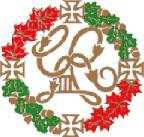 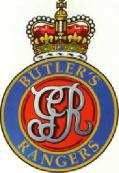 Please check membership type:	New	□Or	Renewal	□Date 	Year 	Payment type:	Cheque #		Or	Cash $    	Cheques are payable to:	Col. John Butler Branch UELACReturn membership form with payment to:Col. John Butler Branch UELAC168 Dominion Rd.Fort Erie, ON  L2A 1G4For family memberships, please list spouse and children living at the same address:Do you possess any skills, or have an occupation, that would be of use to the Branch and be willing to volunteer your time and skills to the Colonel John Butler Branch? (some examples: research, website maintenance, communications, organizing social events, sewing, teaching, public speaking, picture taking, writing, inserting clip art and pictures into documents, computer skills such as Word, Excel, Power Point, telephone committee work, etc.)Are you willing to serve on the Executive of the Branch?     Whatposition   mightbemostappealingtoyou?	 PLEASE CHECK ANY OF THE FOLLOWING THAT APPLIES TO YOU:_Iwould liketoattendmeetingsbut needtransportation togetthere._ I can offer transportation to meetings for local members who need it._Iwould beinterested ingivinga talkorpresentation._ l would be willing to assist others with their family researches._ Iwould be willing to phone local members about Branch activities.Privacy Statement:Effective January 1, 2004, all organizations that collect personal information about members are subject to Privacy Legislation. The United Empire Loyalists' Association of Canada (UELAC), Colonel John Butler (Niagara) Branch collects names, addresses, telephone numbers and email addresses for members, spouses and children. This information will only be used by UELAC and Colonel John Butler Branch to communicate with members through mail distribution of publications like the Branch Newsletter and the Loyalist Gazette, through letters, through telephone and email. No membership information will be published in any publication or on any web site without written permission nor is information provided to any other organization or commercial entity. Any concerns you may have should be raised with a member of the Executive or at a regular meeting.Canadian Anti-Spam Legislation (CASL):The Canadian Anti-Spam Legislation came into effect on July 1, 2014, which prohibits the Colonel John Butler Branch of the United Empire Loyalist Association (CJB) from contacting members electronically without their consent. By applying for membership, you are granting permission for the United Empire Loyalist Association, Colonel John Butler Branch (CJB), to continue communicating with you by electronic means, sending you: newsletters, blog notes, emails, membership renewals and any other materials via email, text or other electronic means. Understand that any member can unsubscribe at any rime. Those wishing to unsubscribe to receiving electronic content from CJB need to submit a signed written request for our files. We appreciate your support.For New Members:Please let us know how you heard about the United Empire Loyalists' Association and the Colonel John Butler Branch: (Circle any applicable)Family members/ relations Friends	CJB website	Dominion Website	Parades Business Contacts	School ProgramsOther:The information in this application is accurate to the best of my knowledge and reflects my wishes. Submitted and signed by: 	Date 	_SignatureIndividual$55Are you currently UE ?	 	Family$70All family members must live at the same addressBranch Only$15Must have a primary membership with another BranchNamePhone #Street AddressStreet AddressCity/TownPostal Code/ZIPEmail AddressEmail AddressLoyalist Ancestor(s)Loyalist Ancestor(s)